MAP QUIZ: PRE-CONQUEST CULTURES		Latin American and Latina/o Art 111DIRECTIONS: Draw on the map below the centers of the following civilizations: Olmec, Teotihuacan, Aztec, Toltec, Maya, Moche, and Inca. Write on the map or a separate sheet the approximate dates the civilizations are thought to have begun and ended. 								Your name ________________________________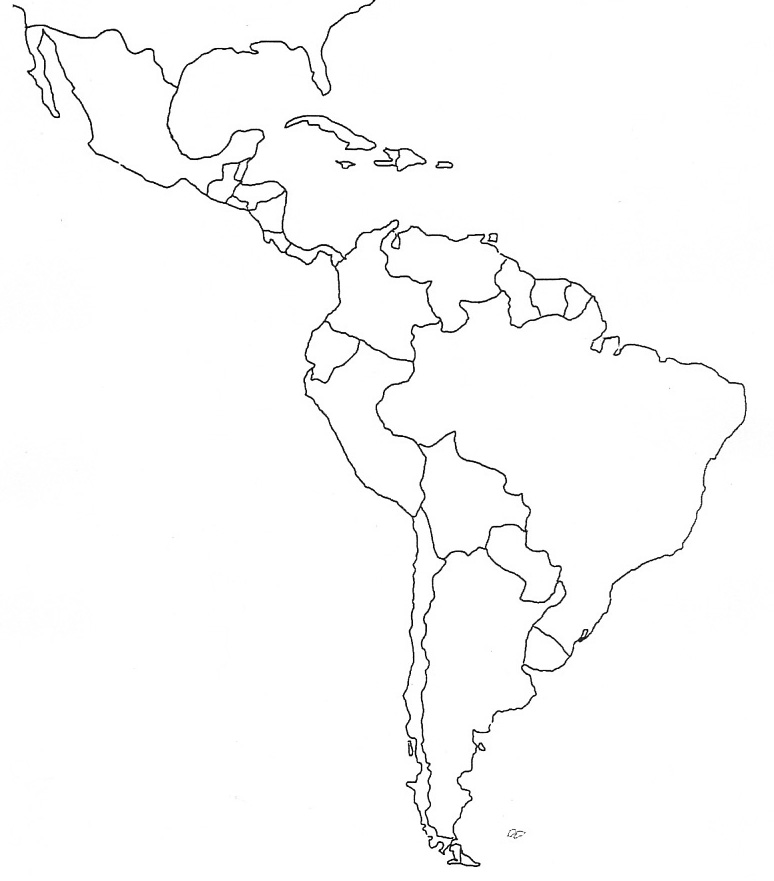 